Assynt Development Trust Ltd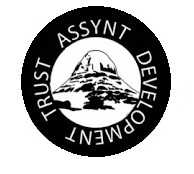 Registered Office:  The Mission, Lochinver, Sutherland, IV27 4LETelephone:  01571 844275email:  assyntdevelopmenttrust@gmail.com http://assyntdevelopmenttrust.org https://www.facebook.com/AssyntDevelopmentTrust/ Registered Charity SC015208Registered Company SC379557Proxy Form Any Ordinary Member shall be entitled to complete one Proxy Form to appoint a proxy to attend a General Meeting and to vote on resolutions on her/his behalf.  The Proxy Form is to be returned by email or to ADT office at least 48 hours prior to the AGM.  Name:                    ……………………………………………………………….………..,of                            ……………………………………………………………...........…, (address)being an Ordinary Member of the above Company,hereby appoint:the Chairperson of the meeting, or *hereby appoint   …………………………………………………………….……………,of              ......………………………………………………..………………………………, (address)and, failing her/him,      ……………………………………………….……………,of              ………………………………………………………………………………………, (address)as my proxy to vote for me on my behalf at the Annual General Meeting of the Company to be held on Thursday 20th October 2022, to be held remotely on zoom, and at any adjournment thereof.Signature of member appointing proxy    	 ………………………………………………………………………                        				Dated   ………………………………………………………………………  *If you wish to appoint any other person rather than the Chairperson, then delete “the Chairperson of the meeting” and insert the name and address of the person you wish to appoint.  A proxy need not be a member of the Company.  The proxy can be instructed how you wish to vote on particular resolutions.Electronic (typed) signature is accepted on emailed forms if sent from the member’s personal email address.